Территория для особого ребенка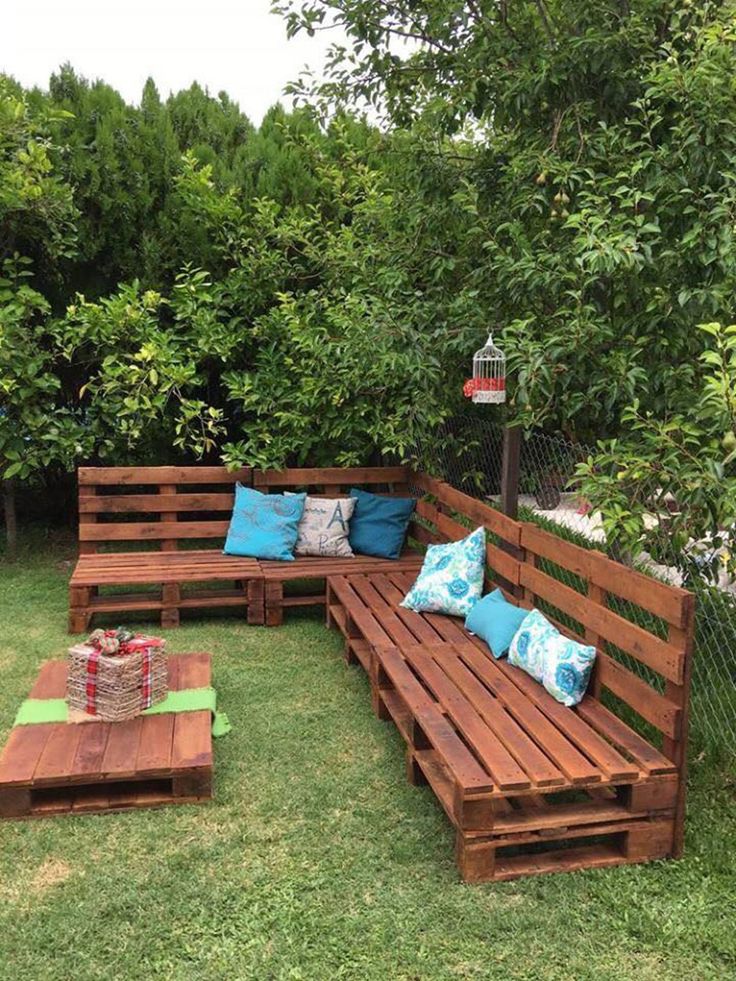 Главный принцип  организации  деятельности детей на прогулке – включение специалистов : проведение тренингов, индивидуальной работы, арт-терапевтических практик .Руководители проекта: Панькова Ольга Владимировна, Казакова Светлана Владимировна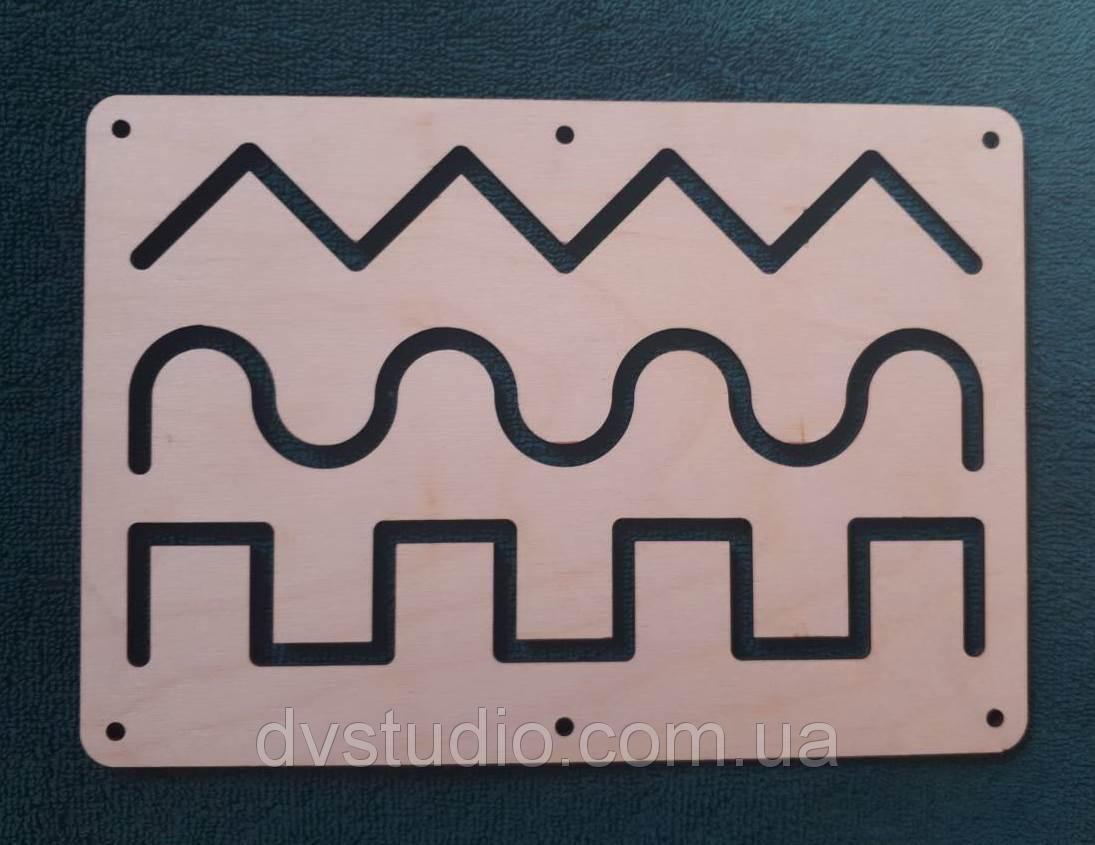 Сенсорные панели для индивидуальной работы 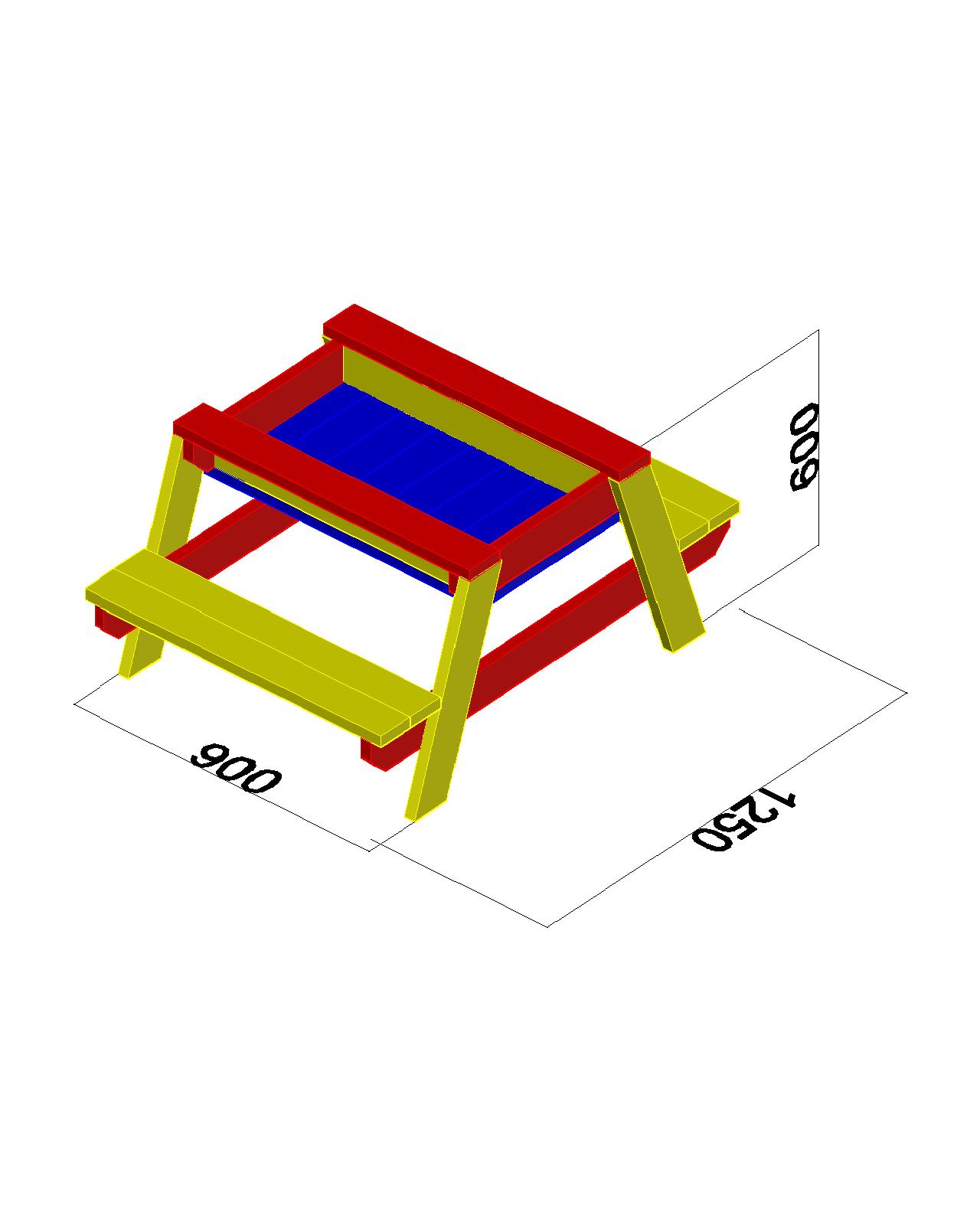 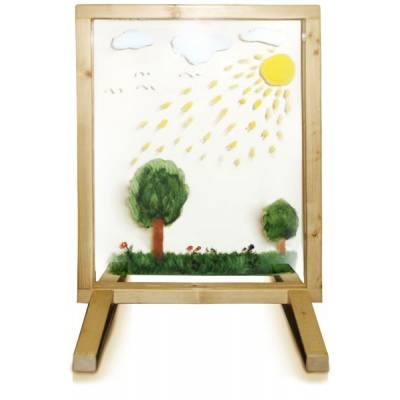 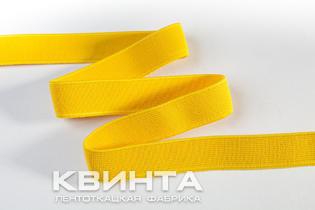 Песочная терапияПрозрачный мольберт (как часть многофункциональных ширм)Желтая разметка территории     Приложение № 12 «Тренинги»    Приложение № 12 «Тренинги»    Приложение № 12 «Тренинги»    Приложение № 12 «Тренинги»    Приложение № 12 «Тренинги»